                    Акт N   20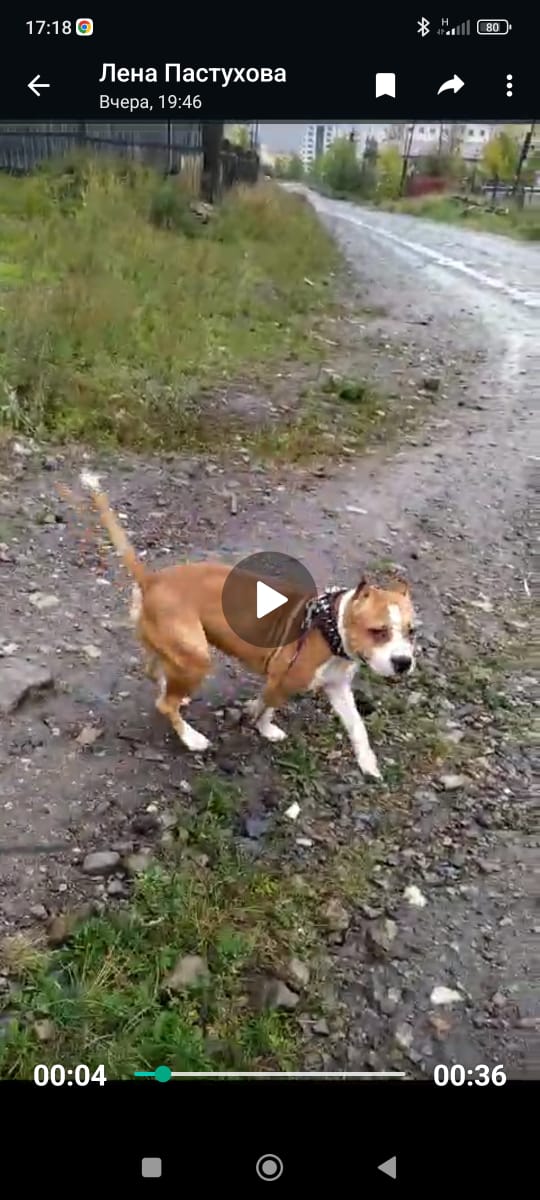 отлова безнадзорных животныхИП Безгина О.В. ОГРНИП 322490000008097, именуемый в дальнейшем "Исполнитель", в лице Безгиной О.В.(должность, Ф.И.О.), действующей на основании Контракта № 08476-13МЗ/2023 от 01.07.2023(Устава, доверенности, паспорта), в соответствии с Договором оказания услуг по отлову безнадзорных животных от "___"___________ ____ г. N _____ (далее - Договор) составил_ настоящий Акт о нижеследующем:1. На основании Заказа-наряда Заказчика от "___"___________ ____ г. N ____ Исполнитель в лице Ловца (автомобиль: марка UAZ , госномер B359КА49) на территории пгт.Омсукчан произвел отлов безнадзорного животного.Категория животного: собакаИдентификационная метка (способ и место нанесения): визуальная ушная метка №  без номераГосударственный регистрационный номер (ГСИЦ) _________________.Пол: кобельПорода: американский стаффордширский терьерОкрас: рыжий с белымШерсть: короткая,  густая Уши: купированные Хвост: : саблевидныйРазмер: 27 кгВозраст:  5 летОсобые приметы:  нетЦель отлова: стерилизация , вакцинация против бешенства, содержание в связи с нахождением владельца в рядах СВО 2. Животное помещено в муниципальный приют Омсукчанского городского округа по адресу: ул.Строителей 63. Настоящий Акт составлен в 2 экземплярах, имеющих одинаковую юридическую силу, по одному для «Заказчика» и «Исполнителя»КАРТОЧКАучета животного и проведения ветеринарных мероприятийN 20  от "01" июля 2023 г.                       ┌────────────────────┐                       │                    │                       │   ФОТО животного                   │                       │                    │                       └────────────────────┘1. Сведения о животном: ____________________________________________________________1.1. Вид животного: собака1.2. Пол животного: кобель1.3. Кличка животного:  Конор1.4. Предполагаемый возраст животного: 5 лет1.5. Порода: американский стаффордширский терьер1.6. Окрас: рыжий с белым 1.7. Описание: -1.8. Особые приметы: :  нет 1.9. Вес животного: 35 кг1.10. Адрес или район проживания животного, дата отлова:пгт . Омсукчан, 01.07.2023 г.,  дворовая территория ул. Ленина 231.11. Дополнительная информация о животном: собака отловлена по причине нахождения владельца в рядах СВО2. Сведения о владельце, приюте (нужное подчеркнуть): 2.1. Фамилия, имя, отчество владельца: Тикунов Денис Андреевич2.2. Адрес: пгт. Омсукчан ,Ул. Ленина 31-452.3. Телефон: +791403624092.4. Приют: для бездомных животных пгт. Омсукчан2.5. Фамилия, имя, отчество представителя приюта: __Безгина О.В.2.6. Адрес приюта: пгт. Омсукчан ,ул. Строителей 62.7. Телефон: +791485727113. Идентификация животного: ________________________________________________________3.1. Номер клейма: _________________________________________________________________3.2. Номер подкожного чипа: ________________________________________________________3.3. Номер визуальной ушной бирки: без бирки3.4. Номер электронной ушной бирки: _________________________________________________4. Первичный клинический осмотр животного без владельца (согласно N п/п журнала осмотра отловленных животных) N 20 от "01" июля 2023 г.4.1. Заключение о состоянии здоровья животного: животное здорово 5. Сведения о проведенных ветеринарных мероприятиях:5.1. Обработка от эко- и эндопаразитов: 05.07.2023(дата)5.2. Вакцинация от бешенства: 05.07.2023(дата)6. Сведения о проведенной операции по стерилизации (кастрации):6.1. Дата операции: 10.07.2023 г.6.2. Тип операции: орхиэктомия7. Эвтаназия: ______________________________________________________ (дата)8. Причина эвтаназии: _____________________________________________________9. Помощь ассистента при проведении ветеринарных мероприятий:  НЕТ (нужное подчеркнуть)	Акт N 20Стерилизации (кастрации) безнадзорного животногоИП Безгина О.В. ОГРНИП 322490000008097, именуемый в дальнейшем "Исполнитель", в лице Безгиной О.В.(должность, Ф.И.О.), действующей на основании Контракта № 08476-13МЗ/2023 от 01.07.2023(Устава, доверенности, паспорта), в соответствии с Договором оказания услуг по отлову безнадзорных животных от "___"___________ ____ г. N _____ (далее - Договор) составил_ настоящий Акт о нижеследующем:  1. На основании Заказа-наряда Заказчика от "___"___________ ____ г. N ____ Исполнитель в лице Ловца (автомобиль: марка UAZ , госномер B359КА49) на территории пгт.Омсукчан произвел отлов безнадзорного животного...Категория животного: собака(нужное подчеркнуть).Идентификационная метка (способ и место нанесения): визуальная ушная бирка № без биркиГосударственный регистрационный номер (ГСИЦ) ___________________.Пол: кобельПорода: американский стаффордширский терьерОкрас: рыжий с белымШерсть:   густая, короткаяУши: купированныеХвост: саблевидныйРазмер: 27 кгВозраст: 5 летОсобые приметы: нетЦель отлова: стерилизация, вакцинация2. Животное помещено в временную передержку для бездомных животных по адресу: пгт.Омсукчан,ул.Строителей 63. "10" июля 2023 г. животному произведена операция по стерилизации ветеринарным врачом Безгиной О.В.(Ф.И.О.) в стационаре ул.Строителей 64. Настоящий Акт составлен в __2____ экземплярахВрач:Безгина О.В./__________________ (подпись/Ф.И.О.)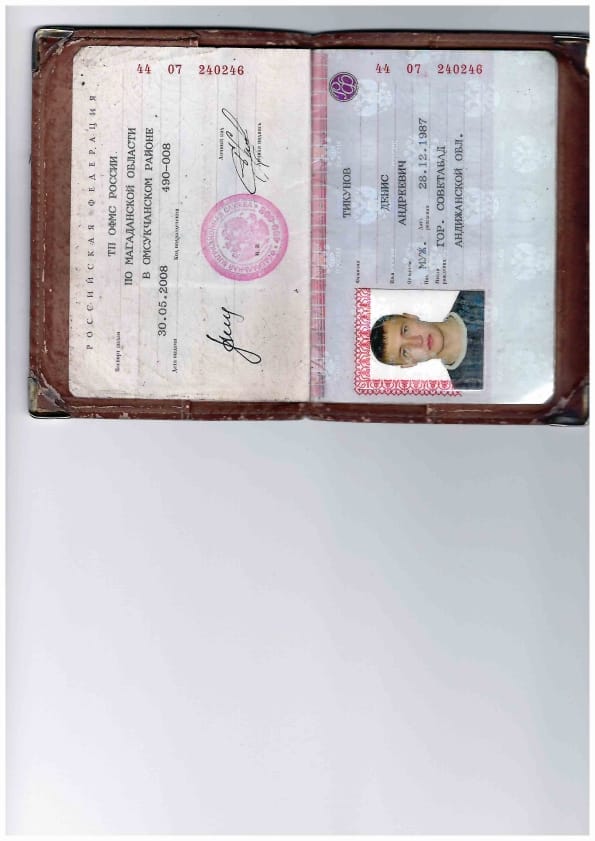 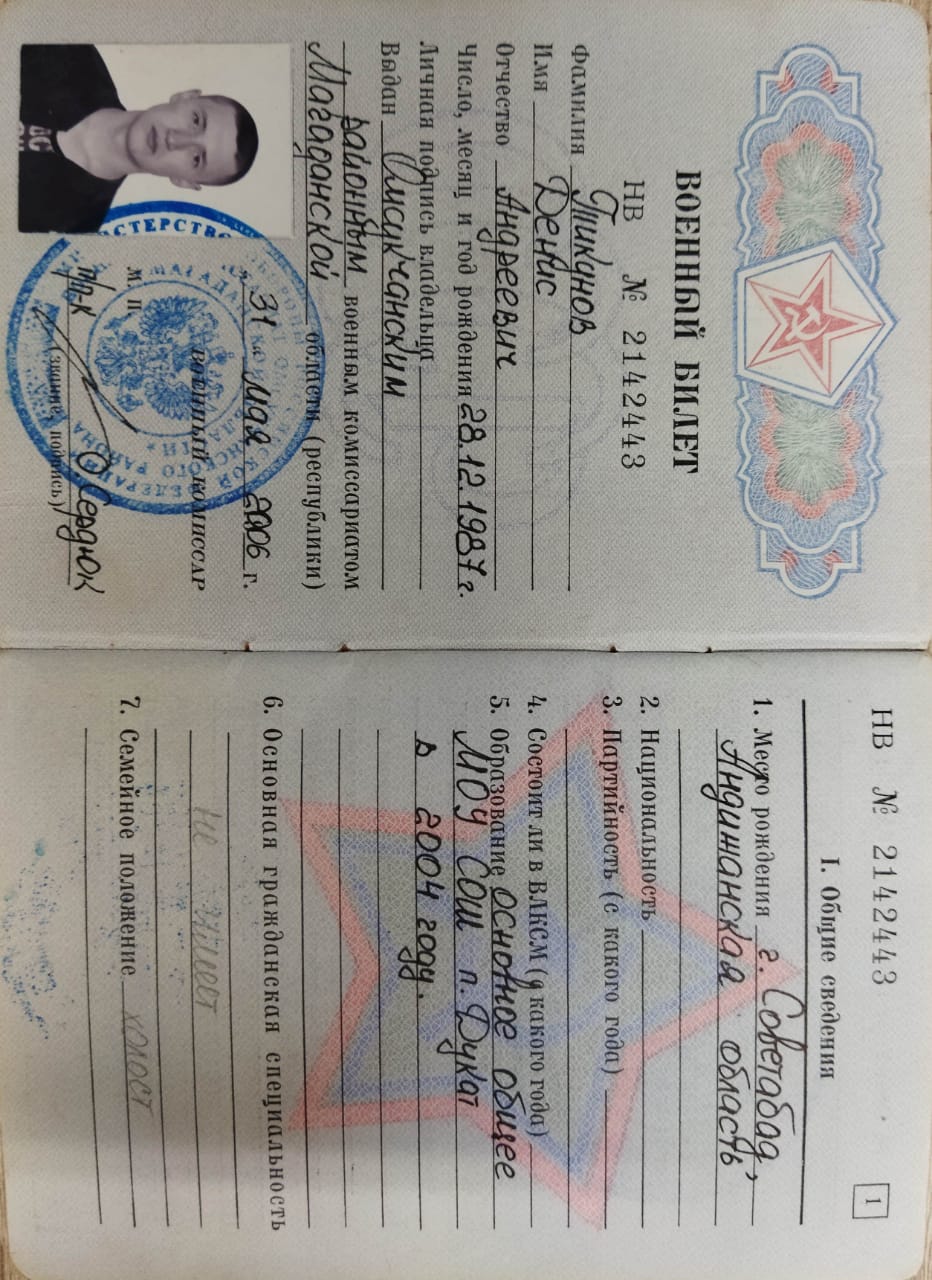 ЗАКЛЮЧЕНИЕна возврат животного без владельцевна прежние места обитанияN б/н от "01" сентября 2023 г.Данные о животномЖивотное не проявляет признаков агрессии, не представляет угрозы здоровью и (или) имуществу граждан, имуществу юридических лиц. Отправлен в Краснодарский край с аказией по просьбе хозяина.Ветеринарный специалистБезгина О.В.АКТвозврата животного на прежнее место его обитанияN 16  от "25" мая 2023г.Наименование организации, осуществляющей возвратВременная передержка для бездомных животных пгт.ОмсукчанАдрес (место) выпуска животного пгт. Омсукчан, дворовая   территория ул.Октябрьская 4  Данные о животномОтветственное лицо:АКТприема-передачи животного собственнику (или новому владельцу)N б/н  от "01"   сентября 2023 г.Передержка для бездомных животных администрации Омсукчанского ГО,                            (наименование приюта)расположенный по адресу: пгт.Омсукчан, ул.Строителей 6передает собственнику:Вид  животного  и  его  возрастная  группа:  собакаПол:   кобель      Окрас:  рыжий с белымВес:  27 кг. Шерсть:    густая , короткаяГод и месяц рождения (примерно):   5 лет   Кличка: КонорНаличие идентификационной метки: ушная бирка № без биркиКарточка учета животного N 20   от "01" июля 2023 г.Заявление на  передачу животного N б/н   от "21" августа 2023г.,заявление  в устной форме ( по телефону) в связи с нахождением владельца в рядах СВО. Предоставлены данные паспорта и военного билета Специализированная организация                    ВладелецРуководитель (уполномоченное лицо)_________________  _______________                     Тикунов Д.А.      _____________    (подпись)         (Ф.И.О.)              М.П.                                                     Пгт.Омсукчан"01" июля 2023г.Ловец:Исполнитель:________Безгина О.В. (подпись/Ф.И.О.)_______/Безгина О.В.(подпись/Ф.И.О.)Подпись ветеринарного врача (фельдшера), проводившего ветеринарные мероприятияПодпись ветеринарного врача (фельдшера), проводившего ветеринарные мероприятияПодпись ветеринарного врача (фельдшера), проводившего ветеринарные мероприятия(подпись)(Ф.И.О.)Пгт.Омсукчан"10" июля 2023г.Вид животного  собакаАмериканский стаффордширский терьерКарточка учета № 20Дата стерилизации 10.07.2023Вид животного: собакаНаличие идентификационных меток: визуальная ушная бирка № 1040Карточка учета № 19 от 11.05.2023Должность ветеринарный специалистФИО  Безгина О.В.ПодписьФ.И.О. гражданина, гражданкиТикунов Денис АндреевичАдрес гражданина, гражданкиПгт.Омсукчан,ул.Ленина 31-45Контактный телефон гражданина, гражданки+79140362409